وزارة التعليم العالي والبحث العلمي                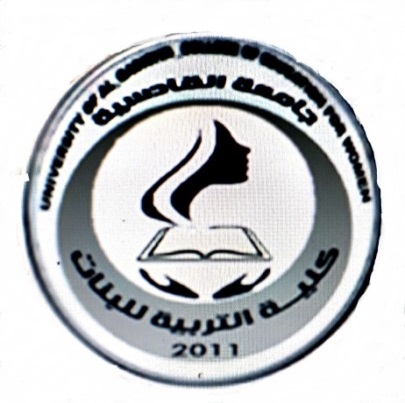 جامعة القادسية / كلية التربية للبناتقسم التربيه البدنيه وعلوم الرياضهفاعلية استخدام اللعب لتنمية القدرات الحس - حركية للاطفال باعمار من 4-5 سنواتمن قبل الطالبه رمضاء جابر مزعلإلى مجلس كلية التربية للبنات – جامعة القادسية قسم التربيه البدنيه وعلوم الرياضهوهي جزء من متطلبات نيل البكلوريوس في علوم التربية الرياضية إشراف  أ.م.د. عبد الله حويل فرحان1440ه                                                      2019م     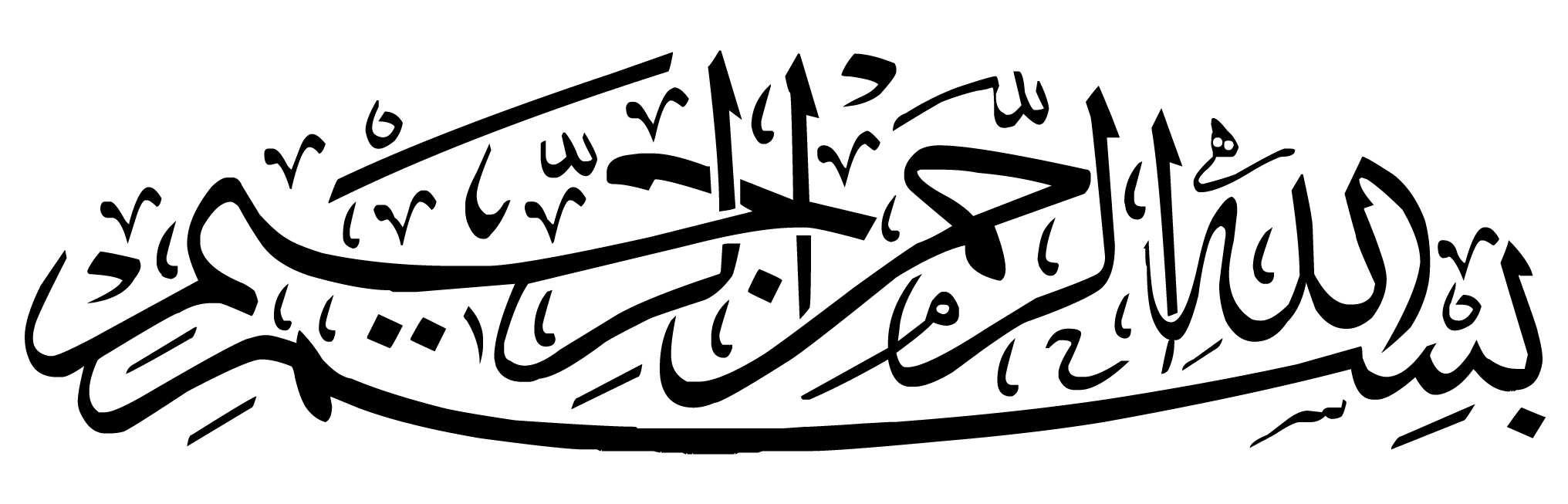 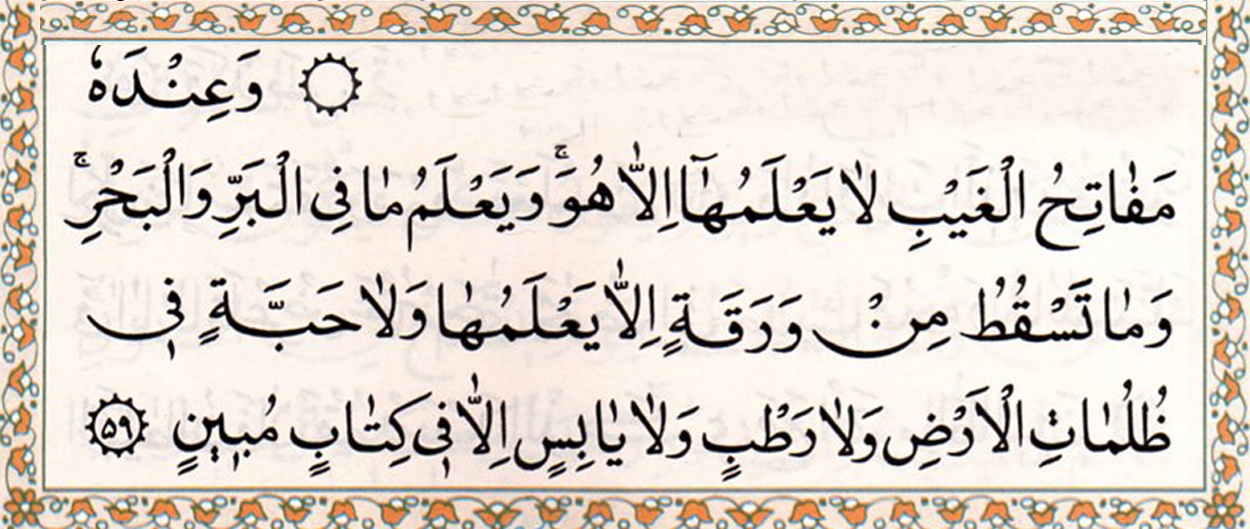                                                              صدق الله العلي العظيم                                                                 سورة الأنعام                                                               الآية ( 59 )الإهــــــداءكلماتك بالدم اكتبها ، وبالقلب أحفرها ، ومن ذاكرتي لن أشطبهاإلى نور الهـــدى ...                                حبيبنا وشفيعنا محمد (صلى الله عليه وسلم )إلى من سكنتْ بين شغاف قلبي  ...                                                   أمــــي  إلى  مثلي الأعلى في الحياة ...                                                      أبــــي  إلى مرفأ الحب والحنان ورفيقي في الحياة .. إلى من علمني أن     الاجتهاد بالصبر إلى من زرع في الثقة والمحبة                                                            خطيبي   إلى فرحتي وضحكتي أملي في الحياة اختي ….                                                                   اسراء         إلى عوني وسندي في الحياة .. ....                                                         أخوتي واخواتي   إلى كل من شجعني على إتمام بحثي هذا                            أهـدي ثمــرة جهـدي المتواضع الى                  الاب الفاضل الدكتور عبدالله حويل فرحان .......	                                                              رمضاءشكر وتقدير        الحمد لله والشكر على فضله وعونه في اعانتي على إكمال هذا البحث .. كذلك اقدم شكري لأستاذي المشرف الدكتور عبدالله حويل فرحان لإعداد هذا البحث واخراجه بصورته النهائية , ويسعدني أن أقدم جزيل الشكر الى الأساتذة الكرام  جميعا ً  واخيرا اقدم شكري وتقديري الى كل من أسهم أو قدم لي أي مساعدة لإظهار هذا البحث في صورتة النهائية وأسأل الله سبحانة وتعالى أن يهدي الجميع لسلوك درب العلم من أجل تطوير هذا المجتمع .                                                                                               رمضاءملخص البحث باللغه العربيهتضمن البحث ومشكلته التي تبلورت في إن هناك ضعفاً عند بعض الأطفال في قدراتهم الحس حركية نتيجة عدم الاهتمام الكافي بدرس التربية الحركية الأمر الذي دعا الباحثتان إلى دراسة هذا الجانب المهم والعمل على تحسينه وتطويره عن طريق استخدام العاب حركية صغيرة وإرشادات ثقافية للأطفال . قامت الباحثتان بإعداد برنامج للألعاب الصغيرة والتوعية الإرشادية وتطبيقه على عينة من رياض الأطفال بأعمار (4-5) سنوات والذي تضمن العاب صغيرة وأنشطة إدراكية والعاب حركية واجتماعية وتوعية إرشادية كان الهدف منه تطوير الإدراك الحس – حركي وقد استعملت الباحثتان مقياس دايتون لتقييم الإدراك الحس حركي والمتضمن (15) فقرة، وأجريت الاختبارات القبلية لعينة البحث باستخدام هذا المقياس وبعدها طبق البرنامج على عينة البحث لمدة (2) شهر بواقع (3) وحدات في الأسبوع بعدها أجريت الاختبارات البعدية والإجراءات المتبعة بنفسها في الاختبارات القبلية لغرض التعرف على مدى تأثير البرنامج المُعد في الإدراك الحس – حركي لعينة البحث .وبعد معالجة البيانات باستخدام الوسائل الإحصائية المناسبة (spss) أسفرت النتائج فاعلية استخدام البرنامج المعُد في تطوير الإدراك الحس – حركي لرياض الأطفال بعمر (4-5) سنوات،وفي ضوء الاستنتاجات التي توصلنها إليها رفعت التوصيات الآتية، ضرورة استعمال برنامج الألعاب الصغيرة والتوعية الإرشادية ضمن منهاج رياض الأطفال، ضرورة تعريض الطفل لخبرات حركية كثيرة ومتنوعة لغرض زيادة سيطرته الحركية لتعزيز ثقته بنفسه.  الكلمات المفتاحية : برنامج اللعب , التوعية الإرشادية , الادراك الحس – حركيملخص باللغه الانكليزيهAbstractThe effect of playing and guidance program in the development of SensoryPerception - kinesthetic for kindergarten Age (4-5 years)The research included a problem, which was mainly about that there were times whensome of the children in their sense abilities mobile as a result of insufficient attention tostudying the kinetic education which called for researchers to study this important aspectand work to improve and develop through the use of a small kinetic games and culturalguidelines for children. The researchers prepare a program for small games andguidelines and applied to a sample of kindergarten ages (5-6 years), which included smalland activities cognitive Games and mobility and social awareness demonstration, whichwas intended to develop Sensory Perception - kinesthetic The researchers measure theDayton used to assess Motor Sensory Perception, containing (15) items, and pretests wereconducted for the research sample by using this measure and after that, the program wasapplied to the search sample for two (2) months at (3) units in a week after that, the posttests and procedures were conducted itself in the pretests for the purpose of identifyingthe extent of the impact of the program prepared in the sensory perception- kinesthetic.for the research sample and after processing the data by using appropriate statistical tools(SPSS) results yielded effectiveness of using the program developed in the developmentof Sensory Perception - kinesthetic kindergarten age (5-6 years), and in the light of theconclusions made, the following recommendations were raised: the need to use Smalltoys and guidance awareness within the kindergarten curriculum, the need to exposechildren for many and varied experiences of mobility for the purpose of increasing themotor control to enhance self-confidence.1- التعريف بالبحث :- 1-1-المقدمة وأهمية البحث :- 1-2-مشكلة البحث :- 1-3-أهداف البحث :- 1-4-فروض البحث :-1-5- مجالات البحث :- 1-5-1- المجال البشري :-1-5-2- المجال المكاني :-1-5-3- المجال الزماني :-	1-1 المقدمة يتخذ تعليم وتدريب الأطفال بصورة عامة مكانة متزايدة الأهمية على مرور الأعوام ,فهم بحاجة إلى رعاية من نوع معين تتناسب مع ما لديهم من إمكانيات وقدرات، فالمجتمعات الحديثة أولت عناية فائقة وجادة في آن واحد بالنسبة للمرحلة الأولى من حياة الطفل وما أتفق على تسميته بمرحلة ما قبل المدرسة، بوصفها مرحلة البناء الإنساني ومرحلة تأهيل للمراحل اللاحقة، "لهذا اتجه العلماء والمختصون إلى دراسة الجوانب المختلفة لنمو الطفل بهدف التعرف على مدى التفاعل الحاصل ما بين هذه الجوانب ، وما يمكن أن تؤدي من تأثير في شخصية الطفل وسلوكه واتزانه ونموه"   (احمد عمر سليمان الروبي ، 1995 ، ص9) ويعد الإدراك الحس حركي والتوعية الإرشادية أحدى هذه الجوانب المهمة في حياة الطفل إذ يعبر عن مدى العلاقة مابين الجوانب الإدراكية والجوانب الحركية والجوانب النفسية ، لذلك من الضروري العمل على تحسين هذه الجوانب عند الطفل لكي يتمكن من التفاعل مع البيئة المحيطة به عند أدائه لمختلف الأنشطة المطلوبة .وهناك أساليب كثيرة ومتنوعة يمكن من خلالها تطوير الإدراك الحس حركي عند الطفل، ومنها الألعاب الصغيرة التي تعد من أكثر الأساليب انتشاراٌ في عالم الطفولة وهي صفة مميزة للنشاط الحركي . فضلا عن التوعية الإرشادية التي تعمل على تحسين اتجاهات الطفل المستقبلية ، وتعمل على تنمية قدراته العقلية وإمكانيته في التحكم والسيطرة على المهارات والحركات التي يقوم بها خلال ممارسته تلك الألعاب .ومن هنا جاءت أهمية البحث في التعرف على مستوى الإدراك الحس حركي عند الأطفال والعمل على تحسينه وتطويره من خلال إعداد برنامج للألعاب الصغيرة ذات طابع حركي وإرشادي  مما يحقق أهداف تربوية كثيرة .وبالنظر لأهمية مرحلة رياض الأطفال التي لها الأثر البالغ في تكوين شخصية الطفل المستقبلية فضلا عن ما توفره له من خبرات حركية تعد مصدراً مهما للتنمية الإدراكية الحركية للطفل بوجه عام، ويستطيع من خلالها إدراك العلاقات المتداخلة في عالمه المحيط به . 2-1 مشكلة البحث  وتتجلى مشكلة البحث في دور الإدراك الحس حركي وأهميته للطفل خاصة في المراحل الأولى من حياته ،إذ لاحظت الباحثه إن هناك ضعفا عند بعض الأطفال في قدراتهم الحس حركية نتيجة عدم الاهتمام الكافي بدرس التربية الحركية الأمر الذي دعا الباحثتان إلى دراسة هذا الجانب المهم والعمل على تحسينه وتطويره عن طريق استخدام العاب حركية صغيرة وإرشادات ثقافية للأطفال .3- 1 اهداف البحث ويهدف البحث إلى إعداد منهج للألعاب الصغيرة والتوعية الإرشادية لرياض الأطفال بعمر(5- 6) سنوات .التعرف على أثر البرنامج المعُد للألعاب الصغيرة والتوعية الإرشادية على الإدراك الحس - حركي لرياض الأطفال بعمر (5-6) سنوات .4-1فروض البحثتوجد فروق ذات دلاله احصائيه بين معدل تحسن القدرات الادراكيه الحس  حركيه المجموعتين التجربيه والضابطه ولصالح المجموعة التجريبيهتوجد فروق ذات دلاله احصائيه بين المجموعتين التجربيه والضابطه في التوعيه الارشاديه والمهارات الرياضيه لصالح المجموعة التجريبيه5 -1- مجالات البحث5-1-1المجال البشري : اطفال روضتي بيارق النصر والامل في مدينة الديوانيه .5-1-2 المجال المكاني : ساحات وفضاءات الروضتين بيارق النصر والامل.5-1-3- المجال الزماني : 30/11/2018 -2- الدراسات النظريه والمشابهه٢-١-1 الادراك الحس – حركي ان ادارة المعلومات الحركیة تـتم فـي م اركـز معینـة مـن المـخ ویعـد الادارك الحـس– حركـي مكونا هاما في تنمیة تصور الجسم وعندما یمتلـك الفـرد مهـارات الاداركیـة بمسـتوى جیـد فـذلك یعنـي نمو الجهاز العصبي الذي ینعكس على الجوانب الاخرى ویكون بمثابة مؤشر له (١١ :١٧. علـى انـه "الاسـلوب الذي یعتمد على نوع التفاعل الفكري بین المعلم والتلمیذ ، اذ یقوم المعلم بطـرح اسـئلة متتالیـة على التلامیذ یقابلها استجابات حركیة من كل تلمیذ ، ومجموعة اسئلة متعاقبة تلیها مجموعة استجابات حركیة تؤدي الى اكتشاف الهدف الحركي الم ارد الوصول إلیه ". (١٩ : ١٠٠ أثر اسلوب الاستكشاف الحركي في تنمیة القدارت الاداركیة عرفـه قاسـم حسـن حسـین (١٩٩٨ (علـى انـه " القـدرة علـى الاحسـاس باوضـاع الجسـم احساسـا غیر بصري سواء في حالة الحركة او السكون"(١٦ :٨٣٨. ( - كمـا عرفـه امـین الخـولي واسـامة كامـل ارتـب (١٩٨٢ : (علـى انـه "الحاسـة التـي یمكننـا بهـا تحدیـد وضـع الجسـم وحالتـه وامتـداده واتجاهـه فـي الحركـة وكـذلك الوضـع للجسـم ومواصـفات حركة الجسم ككل ". (٦:١٩٨١. (فـي حـین یعرفـه ابـ ارهیم سـلامة (٢٠٠٠ (نقـلا عـن جونسـون وتلسـون علـى انـه "القـدرة علـى الاحسـاس بالوضـع والجهـد وحركـة اجـ ازء الجسـم كلـه مـن خـلال العمـل العضـلي وغالبـا مـا یسمى هذا الاحساس بالحاسة السادسة ". (١٠:١٦٠.(عرفها ابو العـلا احمـد عبـدالفتاح وعمـر احمـد الروبـي (١٩٨٦ (علـى انهـا "اهم القد ارت العقلیة التي یقوم علیها النشاط الحركـي للانسـان بوجـه عـام ، والنشـاط الریاضـي بوجه خاص نظرا للعلاقة الوثیقة بین الحركة والاد ارك" (٣ : ٧١.( ٢-٢ الدراسات السابقة -دراسة محمد خضر اسمر وآخرین (٢٠٠٢( "اثر برنامج مقترح للاستكشاف الحركي في تنمیة القد ارت الاد اركیة             (الحس -حركیة) لاطفال ماقبل المدرسة بعمر (٤-5) سنوات "هدفت الد ارسة الى الكشـف عـن اثـر برنـامج مقتـرح للاستكشـاف الحركـي فـي تنمیـة بعـض القـد ارت الاد اركیـة (الحـس - حركیـة) لاطفـال ماقبـل المدرسـة . وتكونـت العینـة مـن (٢٢ (طفـلا نشوان محمود الصفار ٢٦١ وطفلـ ـة تـ ـم تقسـ ـیمهم الـ ـى مجمـ ـوعتین متسـ ـاویتین احـ ـدهما ضـ ـابطة والاخـ ـرى تجریبیـ ـة . ولغـ ـرض التوصل الى النتائج استخدم الباحثون الوسط الحسابي والانحراف المعیاري واختبار (ت) بوصـفها معالجـ ـات احصـ ـائیة ، وقـ ـد خرجـ ـت الد ارسـ ـة بعـ ـدد مـ ـن النتـ ـائج كـ ـان اهمهـ ـا ان البرنـ ـامج المقتـ ـرح للاستكشـ ـاف الحركـ ـي ذو تـ ـأثیر ایجـ ـابي وفعـ ـال فـ ـي تنمیـ ـة القـ ـد ارت الاد اركیـ ـة (الحـ ـس – حركیـ ـة) لاطفـال مـا قبـل المدرسـة . كمـا اوضـحت النتـائج تفـوق المجموعـة التجریبیـة فـي الاختبـار البعـدي على اطفال المجموعة الضابطة في تنمیة القد ارت الاد اركیة (الحس – حركیة) .3- إجراءات البحث :3-1 منهج البحث :استخدمت الباحثه المنهج التجريبي بتصميم المجموعة الواحدة للاختبار القبلي والبعدي لملائمته لمشكلة البحث .3-2 عينة البحث :اختيرت عينة البحث بالطريقة العمدية من أطفال الروضة التطبيقية بمدينة الديوانيه بيارق النصر والامل ،البالغ عددهم (45) طفلا ، تم الكشف عن مستوى الإدراك الحس – حركي لديهم من خلال تطبيق مقياس دايتون ظهر لنا إن هناك (30) طفل لديهم ضعف في الإدراك الحس – حركي، و(15) طفل ذو إدراك جيد لذا تم استبعادهم من العينة .3-3 الوسائل والأجهزة والأدوات المستخدمة في البحث :3-3-1 الوسائل البحثية :- المصادر والمراجع العربية الأجنبية .- مقياس (الإدراك الحس – حركي) دايتون .3-3-2 الأجهزة والأدوات المستخدمة في البحث : - جهاز توافق العين واليد .- شريط قياس ، شريط لاصق، مقاعد ، مصاطب طباشير ملون، أطواق ، كرات بأحجام مختلفة ، عصي بلاستك، حبال ، أشرطة ملونة، قوائم خشبية، بالونات ، مكعبات، أشكال هندسية مختلفة الأحجام والألوان، ورق كارتون ، سيارات صغيرة بلاستك، إشارات مرورية مصنعة، أقنعه على شكل حيوانات متنوعة، سلات بلاستك، كرات تنس، ساعة توقيت الكترونية نوع كاسيو (CASAO) ، صافرة .3-4 إجراءات البحث الميدانية :3-4-1 مقياس الإدراك الحس – حركي (دايتون) للأطفال بعمر (4-5) سنوات : (ملحق 1)   (أمين أنور الخولي،أسامة كامل راتب ، 2007 ، ص686)     Dayton-Sensory-motor Awareness Scaleتضمن مقياس خمس عشر اختبار (الذات الجسمية، المجال والاتجاهات، الاتزان ، الاتزان، الإيقاع والتحكم العصبي العضلي، الزحلقة للأمام، الزحلقة للجانب، الزحلقة للخلف، التحكم العضلي الدقيق، توافق العين والقدم، إدراك الأشكال، إدراك الأشكال، التمييز السمعي، توافق العين واليد) .وتم استخدام جهاز لقياس التوافق ما بين العين واليد وهو الاختيار الأخير في مقياس دايتون،وأدناه شرح لمواصفاته ولكيفية العمل به . مواصفات الجهاز: الجهاز عبارة عن لوحة خشبية تحوي ثلاث ثقوب وكالتالي(2سم)، (1.75سم)، (1.50سم) ،وتوجد ثلاث مصابيح لكل ثقب مصباح إذ صممت حلقة لكل ثقب وحسب الأقطار الموجودة وتم توصيل هذه الحلقات من الجهة الخلفية للوحة ببطارية قابلية للتوصل الكهربائي .آلية العمل : يطلب من الطفل وضع إصبعه داخل الثقب دون لمس حافة الثقب ، فإذا تم لمس الحافة من قبل الطفل فأن المصباح الخاص بذلك الثقب أو الحلقة سوف يتوهج وتعتمد طريقة التسجيل على الملاحظة من قبل المحكم وتمنح درجة لكل محاولة صحيحة (أقصى درجة 3 درجات). 3-4-2 التجربة الاستطلاعية :تم إجراء التجربة الاستطلاعية على عينة من الأطفال روضة براعم الطفولة وبواقع (20) طفلاً وطفلة وبعمر (5) سنوات، وأجري الاختبار في يوم الأحد المصادف (30/11/2018) في تمام الساعة العاشرة صباحاً في القاعة الداخلية للروضة، وكان الهدف منها التأكد من ملائمة الأدوات المستخدمة في الاختبار( مقياس دايتون)، ومدى ملائمة مفردات المنهج المعُد للعينة .ولأجل استخراج المعاملات العلمية المتمثلة بمعامل الثبات والموضوعية للمقياس المستخدم تم إعادة التجربة الاستطلاعية على نفس أفراد العينة وبالظروف نفسها تم إعادة تطبيق الاختبار الخاص بمقياس الإدراك الحس – حركي ( دايتون).2-4-3 الأسس العلمية لمقياس الإدراك الحس – حركي ( دايتون) :3-4-3-1 صدق المقياس :من أجل بيان صلاحية هذا المقياس تم عرضه على (9) في مجال التعلم الحركي – علم نفس تربوي – تدريب رياضي – اختبار وقياس ) (ملحق 2) لغرض التحقق من صدق الاختبار وتبين إنها صالحة إذ بلغت قيمة (كا‌‌‌‌2) المحتسبة (9) والجدولية عند درجة حرية (1) ومستوى دلاله (0.05) قد بلغت (3.84) وهي أصغر من المحتسبة ، والجدول (1) يبين ذلك .الجدول(1)يبين عدد الخبراء على مدى صلاحية مقياس الإدراك الحس – حركي (دايتون)    تحت مستوى دلالة (0,05) ودرجة حرية (1) 3-4-3-2 معامل ثبات المقياس :     من أجل استخراج معامل الثبات قمنا بإجراء الاختبار وإعادته بعد مرور(7) أيام تحت نفس الظروف وتم استخدام معامل الارتباط (بيرسون) بين نتائج الاختبار الأول والثاني، وتم استخراج معنوية الارتباط عن طريق (t) لمعنوية الارتباط وتوصلنا إلى إن جميع الاختبارات ذات دلالة معنوية لان جميع قيم (t) المحتسبة أكبر من قيمتها الجدولية عند درجة حرية (18) ومستوى دلالة (0.05) والبالغة (2,10) مما يدل على إن جميع الاختبارات تتمتع بدرجة عالية من الثبات والجدول(2) يبين ذلك .الجدول (2)يبين معامل الثبات والموضوعية وقيمة (t) لمقياس الإدراك الحس – حركي (دايتون)القيمة الجدولية عند درجة حرية (18) ومستوى دلالة (0,05) تساوي (2,10)3-4-3-3 معامل الموضوعية للمقياس :لغرض الحصول على موضوعية المقياس تم اختيار حكمين لقياس درجة الأداء لكل طفل ثم أوجدنا معامل الارتباط (بيرسون) بيم درجات الحكمين وكانت معاملات الارتباط معنوية والجدول (2) يبين ذلك .3-5 التجربة الرئيسة :3-5-1 الاختبار القبلي : أجريت الاختبارات القبلية لجميع أفراد عينة البحث يوم الأربعاء الموافق (2/1/2019) الساعة العاشرة صباحاً في القاعة الداخلية للروضة التطبيقية التي تضمنت اختبار الإدراك الحس – حركي (مقياس دايتون) ،وقد تم مراعاة تثبيت الظروف جميعها من حيث المكان والزمان وطريقة تنفيذ الاختبارات لغرض تحقيق الظروف ذاتها عند القيام بإجراء الاختبار ألبعدي لأفراد العينة ذاتها .3-5-2  التجربة الرئيسة :قامت الباحثه بإعداد برنامج يتضمن العاب صغيرة وتوعية إرشادية الهدف منها تطوير الإدراك الحس – حركي لأطفال الرياض بعمر خمس سنوات مراعية في ذلك الإمكانيات الحركية لهذه الفئة من خلال الاطلاع على المصادر العلمية . وقد طبق البرنامج على أفراد عينة البحث يوم الأحد الموافق (6/1/2019) ،وقد تضمن البرنامج من (21) وحدة تعليمية وعلى مدى (7) أسابيع وبواقع (3) وحدات في الأسبوع، وتتراوح زمن كل وحدة  بين (40- 45 ) دقيقة، وانتهى تطبيق البرنامج على أفراد عينة البحث يوم الخميس الموافق (28/1/2019).واشتملت الوحدات التعليمية في الأسبوع الأول على تمارين بدنية الهدف منها رفع القابلية البدنية لعينة البحث فضلا عن التوعية الإرشادية كان الهدف منها الوصول مع العينة إلى الاستعداد، التقبل والألفة، المشاركة التفاعلية، التركيز والإصغاء وحسن الاستماع، البشاشة والثقة المتبادلة، المظهر المعتدل للمرشد ، تنظيم وتحديد الوقت وتوفير المكان المناسب، زمن الوحدة فيها (40-45) دقيقة ، وبعدها طبقت الوحدات الخاصة بالبرنامج العاب الصغيرة والتوعية الثقافية من قبل معلمة الروضة وتحت إشراف الباحثتان، وقد أشتمل على تمارين بدنية وأنشطة والعاب إدراكية وحركية واجتماعية والتوعية الإرشادية لتنمية (الثقة بالنفس، اتخاذ القرار، تأكيد الذات والاستقرار النفسي) ...وغيرها، وكان الهدف منه تطوير الإدراك الحس – حركي ، ويوضح ملحق(3) ذلك .وقد راعت الباحثتان في تنفيذ البرنامج التدرج في إعطاء التمارين والألعاب والتوعية الإرشادية من السهل إلى الصعب والاعتماد على الأشياء الملموسة والابتعاد عن المجردة ، ومراعاة مبدأ التكرار لكي يتم استيعاب الألعاب والاستفادة منها، فضلا عن استخدام مثيرات ذات أبعاد ثلاثية ورباعية وتجنب حالات الفشل وتهيئة الظروف المناسبة للانتباه والابتعاد عن المشتتات .3-5-3 الاختبار البعدي :بعد الانتهاء من تطبيق البرنامج قمنا بإجراء الاختبار البعدي على أفراد العينة  في يوم الاثنين الموافق (2/2/2019) الساعة العاشرة صباحاً، بنفس الطريقة التي تم بها إجراء الاختبار القبلي وتحت نفس الظروف .3-5-4 الوسائل الإحصائية :تم استخدام الحقيبة الإحصائية (SPSS) لمعالجة البيانات .4- عرض النتائج وتحليلها ومناقشتها  :4-1 عرض نتائج اختبار مقياس دايتون ( الإدراك الحس- حركي) وتحليلها ومناقشتها بهدف الحصول على نتائج موضوعية تم تحليل نتائج البحث بطريقة اختبار( t-test ) للعينات المتناضرة لملائمته لطبيعة البحث لغرض معرفة معنوية الفروق بين الاختبارين القبلي والبعدي في اختبار الإدراك الحس - حركي للأطفال وعلى النحو المبين جدول (3)يبين الأوساط الحسابية والانحرافات المعيارية وقيمة ( t ) للاختبارين القبلي والبعدي لعينة البحث في اختبار( الإدراك الحس – حركي )عند مستوى دلالة (0,05) ،ودرجة حرية (29) عند ملاحظة الجدول (3) الذي يبين الوسط الحسابي والانحراف المعياري وقيمة (t) المحسوبة والجدولية ودلالتها الإحصائية للاختبارين القبلي والبعدي للإدراك الحس - حركي إذ نجد أن الوسط الحسابي للإدراك الحس – حركي في الاختبار القبلي كان بقيمة (35,267) وبانحراف معياري قدره (4,462) بينما نجد إن الوسط الحسابي  في الاختبار البعدي كان بقيمة (37,167) وبانحراف معياري قدره (3,975) وعند حساب قيمة (t) نجدها بقيمة (7,910) وهي أعلى من الجدولية البالغة (2,045) عند درجة حرية (29) تحت مستوى دلالة (0,05) ، وهذا معناه إن الفرق معنوي ولمصلحة الاختبار البعدي والشكل (1) يوضح ذلك.الشكل (1)يبين الأوساط الحسابية للاختبارين القبلي والبعدي للإدراك الحس حركيوتعزو الباحثه ذلك إلى أن البرنامج المعُد احتوى على تمرينات خاصة لتدريب الحواس لتنمية تمييز الأطفال لاسيما حاسة اللمس ، لارتباطها بحركة اليد التي ترتبط بالعقل وتساعده، وأعطى حرية كاملة للعب بالكرات واستثمار أجزاء الجسم المعينة للرمي المتنوع للكرات (الرمي على الجدران ،الرمي على أشكال هندسية ...الخ) ، واللعب بالكرة على اختلاف إحجامها وأوزانها وألوانها وهذا ما زاد من إحساس الطفل بالكرة، ووفر جوا من المرح والسرور والرغبة في العمل مما زاد من إقبال الأطفال على الألعاب وهذا ما أكدته (فخرية جميل1981) " إن اللعب بالكرة على اختلاف أحجامها وأوزانها وألوانها هي لعبة مفضلة ومحبوبة لدى طفل السنة الرابعة والخامسة من العمر وهي تلائم البنات والأولاد على سواء وتحتفظ بمكانتها لدى المرء حتى كبره "    ( فخرية جميل الطائي ، 1981، ص108)كما إن البرنامج المعُد قد راعى إعطاء التمارين والألعاب بين أرججه الذراعين وحركة الساقين والمتمثلة بتمارين ( القفز بالمكان ، القفاز، الوثب على أشكال هندسية، الوثب من الثبات، الوثب من الركضة التقربية ، لعبة اجتياز الجدران الواطئة وغيرها ) وبذلك أصبح للمتعلمين برامج حركية مع مرور الوقت إذ إن القابلية الحركية للأطفال تتطور نتيجة التعلم المتدرج والمتقن ، والمعتمد على التغذية الراجعة وتصحيح الأخطاء ، كما إن الثقة العالية بين المتعلم ومتعلمة أدت إلى زيادة في حدوث التوافق والحقيقة إن حدوث مثل هذا التوافق سيدفع المتعلم إلى الأداء بشكل أفضل ، وهذا ما أكده (غسان محمد صادق وآخرون)" إن تمارين الوثب مهمة للأطفال لأنها تطور عنده التوافق بين أرججه الذراعين وحركة الساقين إذ تعمل على تطويرالقابلية الحركية للطفل في هذه المرحلة " ( غسان محمد صادق وآخرون ، 1989، ص120)والبرنامج المعُد قد أكد على أزاله حاجز الخوف بتوفير عامل الأمان من خلال استعمال تمارين سهلة متدرجة فضلاً عن توفير روح المرح والسرور في أداء التمارين المنوه لها آنفا، فالبرامج التي تحتوي على التشويق والإثارة يصبح المعلم أكثر ايجابية لاسيما عند توفر المتعة للمتعلم ، مما ساعد في أحداث رغبة في التعامل مع الواجب المطلوب تعلمه بشكل فيه رضا وقبول نفسي كبيرين .كما إن الألعاب التي تضمنها البرنامج المعُد والمتمثلة بـ ( لعبة من غير حراك ، تمرين يمين ويسار ، تمرين الركض الحر ، لعبة الصندوق ، وقصص حركية ...وغيرها) أعطت الحرية الكافية وكل ما يطابق رغبات وقناعات كل طفل على حده وبذلك تطور كل طفل على ميوله الشخصية مبتعداً عن الرقابة والتقييد وهذا ساهم على تعلمه وبشكل أفضل وهذا ما أشار إليه (مازن عبد الهادي 1996) " التطور الحركي للطفل يأتي من خلال أعطاء الطفل الإمكانية الحركية الكافية وكذلك حرية الحركة مع توفير المحيط الذي يطابق رغباته وقناعته وعند ذلك نكون قد خدمنا التطور الحركي الطبيعي للطفل " (مازن عبد الهادي ، 1996 ، ص15) .فضلاً عن القصص الحركية التي كان لها الأثر الفاعل في تطوير الإدراك الحس – حركي إذ أكده (Wade Boykin, 2002) بأن " استخدام القصص الحركية لتطوير المهارات الحركية للطفل مثل القفز والركض والرمي من الوسائل العلمية الحديثة التي أثبتت فاعليتها في تطوير وتنمية مهارات الطفل الحركية".فضلاً عن الألعاب الصغيرة كان للتوعية الإرشادية الأثر البالغ في تطوير الإدراك الحس – حركي عن طريق الإرشاد وتغيير بعض المفاهيم الخاطئة لدى الأطفال ومساعدتهم على زيادة ثقتهم بأنفسهم وجعلهم قادرين على اتخاذ القرارات بالأوقات المناسبة والابتعاد عن الخوف والخجل وتحويل الصورة السلبية عن ذاته إلى صورة ايجابية من خلال تنمية قدرة الطفل على الاندماج الذاتي في جميع المواقف التي يواجهها وفي مختلف الظروف، واستخدام أساليب التعاون الجماعي مع الآخرين عن طريق الألعاب الاجتماعية فمثلاً لعبة الأدوار علمت الطفل كيف يبدو أمام الآخرين وكيف يعبر عن مشاعره وانفعالاته وتأكيد لذاته وزادت ثقته بنفسه ،والعاب احتوت على طرائق للاستكشاف وهي تتمثل في تكوين خبرات مباشرة لدى الطفل بالتفاعل مع عدد متنوع من المواد من خلال اللعب والتفاعل اللفظي بين الأطفال ، ومن خلال تنقله من لعبة إلى أخرى يشبع حاجاته ويرضى ميوله ويكتسب المهارات والخبرات ويتزود بالمعلومات والمعارف ، الأمر الذي أدى إلى تطوير الإدراك الحس – حركي لدى الأطفال .5-الاستنتاجات والتوصيات :-5-1-الاستنتاجات :-5-2-التوصيات :-5- الاستنتاجات التوصيات :1-1 الاستنتاجات :استنتجت الباحثتان من خلال تطبيق البرنامج أن :فاعلية استخدام البرنامج المعُد في تطوير الإدراك الحس – حركي لرياض الأطفال بعمر (5-6) سنوات .2- ظهور فروق ذات دلالة إحصائية بين نتائج الاختبارين القبلي والبعدي مما يؤكد تطور الإدراك الحس – حركي ولمصلحة الاختبار البعدي.5-2 التوصيات :في ضوء الاستنتاجات التي تم التوصل إليها أوصت الباحتان بما يلي :ضرورة استخدام برنامج الألعاب الصغيرة والتوعية الإرشادية ضمن منهاج رياض الأطفال 2- ضرورة تعريض الطفل لخبرات حركية كثيرة ومتنوعة لغرض زيادة سيطرته الحركية لتعزيز ثقته بنفسه .3- إقامة دورات تعليمية لزيادة خبرة المعلمة (معلمة الرياض) حول أهمية المراحل الأولى من عمر الطفل ودور التربية الحركية في تطوير قدرات الطفل العقلية والنفسية والاجتماعية وغيرها، وكذلك دور النشاط الحركي في تطوير قابليات وقدرات الأطفال الحركية .4- تنظيم بيئة الطفل الرياضية بما يمكنه من التحرك والانتقال واكتشاف الفراغ المحيط به، فالتحرك بين الأجهزة والأدوات يتيح للطفل فهم وإدراك المسافات التي تفصل الأشياء عن بعضها والمسافات التي تفصله عما يحيط به .1-المصادر العربية :-2-المصادر الاجنبية :-المصادرالعربيه والاجنبيه - احمد عمر سليمان الروبي . القدرات الإدراكية الحركية للطفل (النظرية والقياس)، مدينه نصر : دار الفكر العربي ،1995 .- أمين أنور الخولي ،أسامة كامل راتب .نظريات وبرامج التربية الحركية للأطفال، ط1، القاهرة: دار الفكر العربي،2007.- غسان محمد صادق وآخرون . أصول التربية الرياضية في مرحلة الطفولة المبكرة ، بغداد : مطبعة التعليم العالي ،1989.- فخرية جميل الطائي . لعب الأطفال ومستلزماته التربوية والنفسية ، بغداد : مطبعة الأديب ، 1981 .- مازن عبد الهادي.(مؤشرات النمو البدني والتطور الحركي لأطفال العراق بعمر (25-36 ) شهر ) أطروحة دكتوراه ،كلية التربية الرياضية ، جامعة بغداد ،1996 .Wade Boykin . The Effect of Movement Expressiveness in Story Content and Learning Context on the Analogical Reasoning Performance of African American Children. Department of Psychology and CRESPAR/Capston lnstitute, Howard University. 2002.المكتبة العراقية الافتراضيةملحق (1)مقياس الإدراك الحس – حركي (دايتون) للأطفال بعمر (4-5) سنوات:    Dayton-Sensory-motor Awareness Scaleالاسم :                                                      الجنس :تاريخ الميلاد :                                             الروضة :تاريخ الاختبار :الذات الجسمية : (نصف درجة لكل إجابة صحيحة وأقصى درجة (9) درجات ) يطلب من الطفل لمس أجزاء جسمه التالية حسب نداء المدرس. الرأس ( ) الكعبان ( ) الإذنان ( ) المعدة ( )المرفقان ( ) أصابع القدم ( ) الأنف ( ) الرجلان ( ) الذقن ( ) الظهر ( ) العينان ( ) القدمان ( ) الفم ( ) الوسط ( ) الرسغان ( ) الصدر ( ) أصابع اليد ( ) الكتفان ( ) .المجال والاتجاهات : الدرجة ( نصف درجة لكل اتجاه صحيح أقصى درجة (5) درجات ) .يطلب من الطفل الإشارة إلى الاتجاهات التالية فتقول المعلمة أشر إلى :-   يوضع مكعب على منضدة ويطلب من الطفل وضعه :-  الاتزان : الدرجة/ يمنح الطفل درجتين لكل قدم إذا أدى الاختبار وصفر إذا لم يؤدي الاختبار ، أقصى درجة (4 درجات) .يقف الطفل على قدم واحدة والعينان مغلقتان لمدة (5ثوان) مع نشر الذراعين للجانب مع تبادل القدمين (مرة على قدم اليمين ، مرة على قدم اليسار ).الاتزان : يمنح الطفل درجتين إذا أدى الاختبار ، وصفر إذا لم يؤدي الاختبار ( يقف الطفل على أطراف أصابع القدمين لمدة (8 ثوان ) . الاتزان : يمنح الطفل درجتين إذا أحتفظ بالقدمين معاً أثناء الوثب ن ثب الطفل بالقدمين معاً للأمام عالياً .الإيقاع والتحكم العصبي العضلي : الدرجة / ( يمنح الطفل درجتان إذ أدى الاختبار وصفر إذا لم يؤدي الاختبار، أقصى درجة (4 درجات)زيطلب من الطفل الحجل على قدم واحدة ست مرات متتالية ( بقدم اليمين ذهاباً والعودة بقدم اليسار ).الزحلقة للأمام :أثناء المشي الاعتيادي لمسافة (7م) يؤدي الطفل زحلقة صغيرة في كل خطوة اعتيادية للأمام (يمنح الطفل درجتين إذا أدى الاختبار وصفر إذا لم يؤدي الاختبار). الزحلقة للجانب : أثناء المشي للجانب يؤدي زحلقة صغيرة في كل خطوة اعتيادية وحسب نداء المعلم ويمنح الطفل درجتين إذا أدى الاختبار وصفر إذا لم يؤدي الاختبار. الزحلقة للخلف :يؤدي الطفل زحلقة أثناء المشي الاعتيادي للخلف ولمسافة (7م) (يمنح الطفل درجتين إذا أدى الاختبار وصفر إذا لم يؤدي الاختبار). 10. التحكم العضلي الدقيق : يمنح الطفل ( درجتين) في حالة اللف الكامل للورق و( درجة ) في حالة لف جزء من الورقة ولا يحصل على درجات إذا احتاج إلى مساعدة أو غير ذلك حيث يلتقط الطفل (الجريدة أو الورقة ) من على الأرض بيد واحدة والأخرى خلف ظهره ثم يحاول لف الجريدة أو الورقة بيده وهو في هذا الوضع .11. توافق العين والقدم : يمنح الطفل (درجتين) إذا أدى الاختبار و(صفر) إذا لم يؤدي الاختبار(شريط قياس بطول 2م) توضع علامة طباشير بواسطة طباشير على الأرض في نهاية الشريط ، يمشي الطفل بخطوات متقاطعة مع الوثب عالياً بقدم واحدة فوق العلامة في آخر خطوة .12. إدراك الأشكال : يمنح الطفل (درجة) إذا أشر إلى الدائرة و(درجتين) إذا أشر لكل من المربع أو المثلث .(يطلب من الطفل التعرف على الشكل المرسوم عن طريق الإشارة إلى الشكل الذي يمثل نداء المعلم) فيقول أشر إلى الدائرة أو المربع أو المثلث. 13. إدراك الأشكال : يمنح الطفل (درجة) لكل اختبار صحيح بين الشكلين، يستخدم الطفل قطعة ورق مرسوم عليها دوائر ومربعات ومثلثات متقاربة في المسافة بينهما دائرتان متشابهتان تماماً وبعيدتان عن بعضهما البعض، يطلب من الطفل التأشير بين الأشكال المتشابهة مع بعضهما البعض . 14. التمييز السمعي : يمنح الطفل درجة واحدة لكل إجابة صحيحة.(يطلب من الطفل أن يواجهك بظهره، يقوم المعلم بنقر ثلاث مرات على منضدة كل مرة ينقر بشكل يختلف عن المرة السابقة ويطلب من الطفل أن يقلده .15. توافق العين واليد : لوحة توجد فيها ثلاث ثقوب، أقطارها كالتالي (2سم)، (1.75سم)، (1.50 سم)، ويطلب من الطفل وضع إصبعه فيها دون لمس حوافها .الدرجة / يمنح الطفل درجة لكل محاولة صحيحة (أقصى درجة 3 درجات) .  ملحق(2) أسماء الخبراء والمختصين لبيان صلاحية مقياس دايتون ملحق(3)نموذج لوحدة تعليمية نموذجيةوحدة تعليمية نموذجية :                                              زمن الوحدة : (40-45) دقيقة عدد المتعلمين : (30) طفل                                                  الفئة : أطفال الرياض                                                                                             بعمر (5- 6 ) سنواتهدف الوحدة : تطوير الإدراك ويشمل :            - إدراك الجسم - إدراك المكان والإحساس 	- إدراك الألوان الأساسية2- الدراسات النظريه والمشابهه٢-١-1 الادراك الحس – حركي٢-٢ الدراسة السابقة-دراسة محمد خضر اسمر وآخرین (٢٠٠٢( "اثر برنامج مقترح للاستكشاف الحركي في تنمیة القد ارت الاداركیة             3- إجراءات البحث :3-1 منهج البحث :3-2 عينة البحث :3-3 الوسائل والأجهزة والأدوات المستخدمة في البحث :3-3-1 الوسائل البحثية :3-3-2 الأجهزة والأدوات المستخدمة في البحث :3-4-2 التجربة الاستطلاعية :2-4-3 الأسس العلمية لمقياس الإدراك الحس – حركي ( دايتون) :3-4-3-1 صدق المقياس :3-4-3-2 معامل ثبات المقياس :     3-4-3-3 معامل الموضوعية للمقياس :3-5 التجربة الرئيسة :3-5-1 الاختبار القبلي :3-5-2  التجربة الرئيسة :3-5-3 الاختبار البعدي :3-5-4 الوسائل الإحصائية :تفقرات المقياسعدد الخبراءعدد الخبراءقيمة كا‌‌‌‌‌قيمة كا‌‌‌‌‌تفقرات المقياسيصلحلا يصلحالمحتسبةالجدولية1الذات الجسمية9093,842المجال والاتجاهات 9093,843الاتزان9093,844الاتزان9093,845الاتزان9093,846الإيقاع والتحكم العصبي العضلي9093,847الزحلقة للأمام9093,848الزحلقة للجانب9093,849الزحلقة للخلف9093,8410التحكم العضلي الدقيق9093,8411توافق العين والقدم9093,8412إدراك الشكل9093,8413إدراك الشكل 9093,8414التمييز السمعي 9093,8415توافق العين واليد9093,84تالاختباراتمعامل الثبات  قيمة tالمحتسبةمعامل الموضوعيةقيمة t المحتسبةالدلالة الإحصائية1الذات الجسمية0,919,10,9310,7معنوي2المجال والاتجاهات 0,9310,70,9310,7معنوي3الاتزان0,805,60,866,67معنوي4الاتزان0,887,80,887,8معنوي5الاتزان0,826,10,908,7معنوي6الإيقاع والتحكم العصبي العضلي0,919,10,9411,6معنوي7الزحلقة للأمام0,805,60,826,5معنوي8الزحلقة للجانب0,795,40,785,2معنوي9الزحلقة للخلف0,815,80,785,2معنوي10التحكم العضلي الدقيق0,887,80,9310,7معنوي11توافق العين والقدم0,815,80,908,7معنوي12إدراك الشكل0,805,60,9512,9معنوي13إدراك الشكل 0,836,20,9614,88معنوي14التمييز السمعي 0,908,70,836,3معنوي15توافق العين واليد0,898,20,9412,43معنوي4- عرض النتائج وتحليلها ومناقشتها  :4-1 عرض نتائج اختبار مقياس دايتون ( الإدراك الحس- حركي) وتحليلها ومناقشتها4-2 التوصيات :جدول (3)يبين الأوساط الحسابية والانحرافات المعيارية وقيمة ( t ) للاختبارين القبلي والبعدي لعينة البحث في اختبار( الإدراك الحس – حركي )     المعالجة الإحصائية المتغيرالاختبار القبليالاختبار القبليالاختبار البعديالاختبار البعديعدد العينةقيمة(t)   المحسوبةقيمة (t) الجدوليةالدلالة الإحصائية     المعالجة الإحصائية المتغيرسَعسَععدد العينةقيمة(t)   المحسوبةقيمة (t) الجدوليةالدلالة الإحصائيةالإدراك الحس – حركي 35,2674,46237,1673,975307,9102,045معنويالأمامالخلفالأعلىالأسفلالجانب      تحت المنضدةأعلى المنضدةيمين المنضدةيسار المنضدةبين مساند المنضدةقدم اليمين قدم اليسارقدم اليمينقدم اليسارالدائرةالمربعالمثلثالدائرةالمربعالمثلثنقرتان3 نقرات 4 نقرات2 سم1.75 سم1.50 سمتأسماء الخبراءالتخصص1أ.د. عبدالله اللاميتعلم حركي2 أ.د.مؤيد جاسم عبد الله اختبار وقياس3أ .د.جنان سلمان تعلم حركي4أ.د.علي يوسف علم نفس5أ.د.مازن عبد الهاديتعلم حركي 6أ.م.د.افتخاراحمد لسامرائي تدريب رياضي7أ.م.د.نظام عبد الجبار علم نفس تربوي8أ.م.د.حسين سبهان تدريب رياضي9أ.م.د.باهرة علوان تعلم حركيأقسام الوحدةالزمن المخصصالمفرداتالتشكيلالملاحظاتالتمهيديأ- المقدمة ب- الإحماءالرئيسيأ-الجانب التعليمي10 د3 د7 د30 د4 د- دخول الملعب بصورة منظمة والاصطفاف والوقوف خط واحد .- تمارين تهيئة عضلات الجسم :- تمرين مشي ← هرولة - تمرين (رقاص الساعة ) : الوقوف ثني الرقبة إلى الجانبين (بالتعاقب) - تمرين (الهواء يداعب الزهور) :(وقوف،الذراعان تخصر) ميل الجذع للجانبين.- تمرين (سباق الركض) :(وقوف) الركض في المكان مع رفع الركبتين عالياً .- التوعية الإرشادية (تنمية الثقة بالنفس) :يقوم المرشد بالحديث مع الأطفال عن بعض قواعد العمل الجماعي والاتفاق معهم ببعض الأمور منها أهمية المشاركة ، التعاون، احترام الآخرين، والصدق في التعبير عن المشاعر ، وتشجيعه على طرح الأسئلة ،وتعليمه كيف يعمل ضمن فريق، ومساعدته في اتخاذ القرار ،وتقوم المرشدة بالإجابة عن جميع الأسئلة وما يدور من شكوك في نفس الطفل . -الاهتمام بالوقوف بخط واحد منتظم -الاهتمام بشد انتباه المتعلمين للتمرين الذي يتم عرضه.ب- الجانب التطبيقيأ-الجانب التعليميب-الجانب التطبيقيأ-الجانب التعليميب-الجانب التطبيقيأ-الجانب التعليميب-الجانب التطبيقيالختامي6 د 2 د4 د2 د5 د2 د5 د5 د- شرح وعرض لعبة اجتماعية (تمثيل الأدوار) :تهدف هذه اللعبة تمثل الأدوار الاجتماعية المختلفة ،وذلك بأن يمثل كل طفل دوراً اجتماعياً مثلاً (طبيب- مدرس – جندي- بائع – رياضي ....الخ )فكل طفل يقوم بتمثيل الدور الذي فيه، فيتعلم كيف يعبر عن مشاعره والاندماج الذاتي في المواقف الاجتماعية وتنمية الثقة بالنفس .- يقوم المتعلمين بتطبيق اللعبة 	- شرح وعرض التمرين (التعرف على أجزاء الجسم) :التعرف على أسم ووظيفة كل جزء من أجزاء الجسم كما في الشكل :- يقوم المتعلمين بتطبيق خطوات التمرين. - شرح وعرض التمرين ( الزحف بين الأدوات المتنوعة والإحساس بالفراغ) : من وضع الانبطاح يتم الزحف والتنقل بين الأدوات والإحساس بالفراغ كما في الشكل :- يقوم المتعلمين بتطبيق خطوات التمرين .- شرح وعرض التمرين ( تمرين المحطة ) :للتعرف على الخطوط الواسعة والضيقة والإحساس بالفراغ والتعرف على الألوان والمشي بين العوارض الركض . عند الإشارة يبدأ المتعلم بالتنقل بين تمرين وآخر بين المحطة ، كما في الشكل : - يقوم المتعلمين بتطبيق خطوات التمرين .- لعبة ( جمع الكرات في السلة ) :تتكون هذه اللعبة من فريقين وعلى كل فريق أن يأتي بأكبر مجموعة من الكرات المبعثرة في أماكن مختلفة ووضعها في سله فريقه بأسرع وقت ممكن لكي يفوز الفريق، من خلال هذه اللعبة يتعلمون التعاون معاً.- بعد الانتهاء من اللعبة الاصطفاف في خط واحد وإعطاء الإرشادات التربوية وتطبيق التعزيز والخروج من الملعب بصورة منتظمة.        حر- تشجيع المتعلمين على الأداء والتخيل لدور كل عمل الاهتمام بشد انتباه المتعلمين للتمرين الذي يتم عرضه . تنبيه المتعلمين إلى عدم لمس أي طفل أثناء الزحف.- التأكيد على التمييز بين الخط الواسع والضيق والألوان .- التأكيد على عدم لمس أي طفل أثناء الانتقال من تمرين إلى آخر داخل المحطة.- التأكيد على خروج المتعلمين بصورة منتظمة دون أن يعرقلوا بعضهم بعضاً.